ПРАВИТЕЛЬСТВО БРЯНСКОЙ ОБЛАСТИ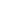 П О С Т А Н О В Л Е Н И ЕВ соответствии с Законом Брянской области от 3 ноября 1997 года № 28-З «О законах и иных нормативных правовых актах Брянской области» Правительство Брянской области
ПОСТАНОВЛЯЕТ:1. Внести в краткосрочный (2020 – 2022 годы) план реализации региональной программы «Проведение капитального ремонта общего имущества многоквартирных домов на территории Брянской области» (2014 – 2043 годы), утвержденный постановлением Правительства Брянской области от 22 апреля 2019 года № 165-п «Об утверждении краткосрочного (2020 – 2022 годы) плана реализации региональной программы «Проведение капитального ремонта общего имущества многоквартирных домов на территории Брянской области» (2014 – 2043 годы)», следующие изменения:
1.1. В разделе 1 «Перечень многоквартирных домов Брянской области, включенных в краткосрочный план»:
в абзаце первом цифры «743» заменить цифрами «762», цифры «1 798 872,25» заменить цифрами «1 899 155,15»;
в абзаце втором цифры «2 402 308 432,32» заменить цифрами «2 548 055 335,98»;
в абзаце четвертом цифры «2 402 108 432,32» заменить цифрами «2 547 855 335,98».
1.2. В разделе 3 «Планируемые показатели выполнения работ по капитальному ремонту многоквартирных домов Брянской области, включенных в краткосрочный план», в абзаце первом, цифры «743» заменить цифрами «762», цифры «1 798 872,25» заменить цифрами «1 899 155,15».
1.3. Приложения 1 – 3 к краткосрочному (2020 – 2022 годы) плану реализации региональной программы «Проведение капитального ремонта общего имущества многоквартирных домов на территории Брянской области» (2014 – 2043 годы) изложить в редакции согласно приложениям 1 – 3 к настоящему постановлению.
2. Опубликовать постановление на «Официальном интернет-портале правовой информации» (pravo.gov.ru).
3. Постановление вступает в силу после его официального опубликования.
4. Контроль за исполнением постановления возложить на заместителя Губернатора Брянской области Жигунова А.М.
Приложения:Приложения к постановлению Правительства Брянской области от 30 сентября 2019 г. № 450-п (zip)от 30 сентября 2019 г. № 450-п
г. БрянскО ВНЕСЕНИИ ИЗМЕНЕНИЙ В КРАТКОСРОЧНЫЙ (2020 – 2022 ГОДЫ) ПЛАН РЕАЛИЗАЦИИ РЕГИОНАЛЬНОЙ ПРОГРАММЫ «ПРОВЕДЕНИЕ КАПИТАЛЬНОГО РЕМОНТА ОБЩЕГО ИМУЩЕСТВА МНОГОКВАРТИРНЫХ ДОМОВ НА ТЕРРИТОРИИ БРЯНСКОЙ ОБЛАСТИ» (2014 – 2043 ГОДЫ)ГубернаторА.В.Богомаз